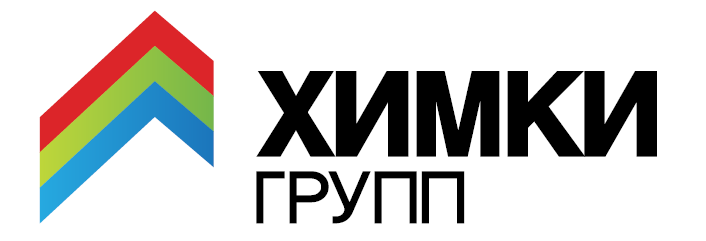 31 октября 2016 года.Девелоперская компания «Химки Групп» открыла в Новогорске первую в России именную Академию бокса Александра Лебзяка  27 октября Новогорске была открыта самая большая в Московской области именная Академия бокса Александра Лебзяка. Современное спортивное учреждение построено девелоперской компанией «Химки Групп» на территории первого в России семейного спортивно-образовательного кластера «Олимпийская деревня Новогорск» полностью за счет частных инвестиций. Заниматься боксом, кикбоксингом и другими видами спорта в Академии смогут как взрослые, так и дети. В ней три этажа, два олимпийских боксёрских ринга, трибуны для зрителей, зоны для кигбоксинга, силовых тренировок и фитнеса, а также гостиница для спортсменов. Площадь Академии составляет более 2700 метров, набор в нее уже открыт.На торжественное открытие Академии собрались именитые  спорсмены и представители СМИ. Во время открытия Академии для гостей была  организована экскурсия, показательные выступления спортсменов, автограф-сессия. Олимпийский чемпион, чемпион мира и Европы Александр Лебзяк, выступая перед гостями, поблагодарил девелоперскую компанию «Химки Групп» за строительство и оснащение Академии и отметил, что она стала одной из самых современных тренировочных баз по боксу в регионе. «Уверен, что в этих стенах мы станем свидетелями появления новых звезд мирового бокса, которые будут достойно защищать честь нашей страны на спортивной арене» - отметил прославленный тренер.Дмитрий Котровский, партнер девелоперской компании «Химки Групп» напомнил собравшимся, как еще шесть  лет назад, когда строительство кластера только начиналось, мало кто на рынке недвижимости верил, что компании удастся реализовать амбициозные мечты и планы. «Сейчас, когда мы один за другим открываем наши спортивно-образовательные объекты,  мы на 100% доказываем профессионализм и состоятельность нашей команды не только как компании, строящей жилье, но и как идеологов знаковых инфраструктурных объектов в регионе.  Жилье умеют хорошо строить многие наши коллеги, но вот по количеству и качеству инфраструктуры нас так никто и не догнал» - подчеркнул Котровский.Академия бокса – шестой объект масштабной спортивно-образовательной инфраструктуры в кластере «Олимпийская деревня Новогорск». На его территории уже построены Центр художественной гимнастики Ирины Винер-Усмановой, Академия единоборств «Самбо-70» Рената Лайшева, Школа Трех Искусств Алексея Кортнева, Академическая гимназия и детский сад. Осенью 2016 года начато строительство Академии фехтования Ильгара Мамедова и Школы волейбола Любови Соколовой. «Химки Групп» – флагман совершенно нового для нашей страны направления девелопмента. Наше призвание – это не только строительство и создание комфортного жилья, но и уникальной спортивно-образовательной инфраструктуры, повышающей уровень культурного и социального развития общества, а - главное - молодого поколения. При реализации наших проектов мы привлекаем в союзники профессиональных спортсменов, актеров, деятелей культуры – людей, чье кредо – быть истинными профессионалами, готовыми передать свое мастерство ученикам. Мы искренне верим, что именно такой девелопмент, направленный на совершенствование общества в целом, нужен сейчас нашей стране. «Химки Групп» реализует все свои проекты в соответствии с заявленными президентом России и губернатором Московской области новыми стандартами социально-ответственной застройки, без привлечения государственного финансирования. В 2016 году «Химки Групп» вошла в Ассоциацию застройщиков Московской области. Аккредитация СМИ:Пресс-служба «Химки Групп»Алла Аксёнова,8-926-140-77-38pr@himkigroup.ruAllacat777@gmail.comhttps://www.facebook.com/alla.axenova